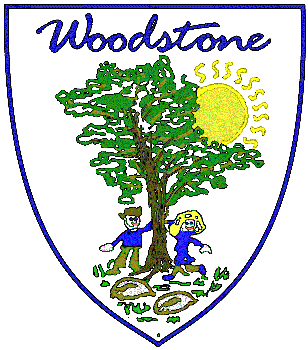 The group leader must take this form (or a copy) on the activity1. Details of VisitVisit to Sherwood Forest, Edwinstowe, Nottinghamshire & Wheelgate ParkFrom 9th June 2022 – 10th June 2022I agree to my son / daughterFull name _____________________________________________________Taking part in the above-mentioned visit and agree to his/her participation in the activities described.  I declare my child to be in good health and physically able to participate in all of the activities mentioned.  I acknowledge the need for good conduct and responsible behaviour on his/her part.2.	Medical Information about your Childa.	Does your child suffer from any conditions requiring medical treatment, including medication?	YES / NO	If yes, please give brief details and medication ______________________________________________________________________________________________________________________________________________________b.	Please outline the type of pain/flu relief medication your child may be given if necessary	___________________________________________________________________________c.	To the best of your knowledge, has your child been in contact with any contagious or infectious diseases or suffered from anything in the last four weeks that may be contagious or infections?	YES / NO	If yes, please give brief details	______________________________________________________________________________________________________________________________________________________d.	Is your child allergic to any medication?	YES / NO	If yes, please give brief details	______________________________________________________________________________________________________________________________________________________e.	When did your child last receive a tetanus injection?	___________________________________________________________________________f.	Please outline any special dietary requirements of your child_________________________________________________________________________________________________________________________________________________________________________________________________________________________________I will inform the Leader/Headteacher as soon as possible of any changes in the medical or other circumstances between now and the commencement of the journey.3.	Insurance CoverI understand that the visit is insured under JS Travel / ancile Insurance Group Limited School Trip Cover Policy.I also understand that any extension of insurance cover is my responsibility unless advised differently by the organiser of the visit.4.	Emergency ContactsI may be contacted by telephoning the following numbers (please include all persons with legal responsibility for the young person)Name _______________________________________________Telephone ______________ (home) ________________(work) _______________ (mobile)Name _______________________________________________Telephone ______________ (home) ________________(work) _______________ (mobile)Name _______________________________________________Telephone ______________ (home) ________________(work) _______________ (mobile)Name _______________________________________________Telephone ______________ (home) ________________(work) _______________ (mobile)	My home address is:______________________________________________________________________________________________________________________________________________________If not available at above, please contact:Name _____________________________________________________________________Telephone __________________________________________________________________Address ____________________________________________________________________Family DoctorName ______________________________________________________________________Address ____________________________________________________________________Telephone __________________________________________________________________5.	DeclarationI have read all the information provided by the school about the proposed visit and          the insurance arrangementsI have noted where and when my child will be returned and I understand that I am responsible for getting him/her home safely from that placeI am aware of the levels of insurance coverI will ensure that any change in circumstances which will affect my child’s participation in the visit will be notified to the Leader/Headteacher prior to the visitI agree to my child receiving medication as instructed and any emergency dental, medical or surgical treatment, including anaesthetic and blood transfusions as considered necessary by the medical authorities present.  I understand the extent and limitations of the insurance cover provided.Signed ______________________________________ Parent/Carer with legal responsibility	Name _______________________________________ (please print)	Date ________________________________________